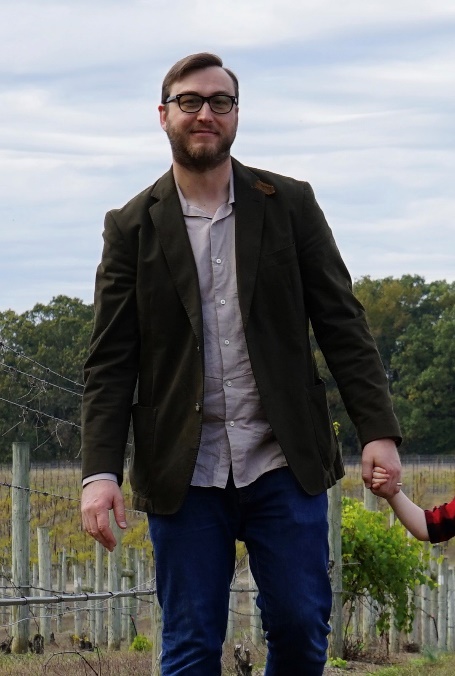 www.AuthenticityIncubator.com  Areas of FocusAuthentic LeadershipCareer Development Leadership Development Emotional IntelligenceStrengths-Based PerformanceCommunication & Presentation SkillsAdvanced Certifications, Training, & AssessmentsCertified Expert Coach, Association Talent Development (ATD) Executive Coach - Intensive Coach Training Program, College of Executive CoachingCertified Hogan Assessment and Advanced Interpretation, Hogan Assessments Professional in Human Resources (PHR), Human Resource Certification Institute (HRCI) Certified Facilitator, Appreciation At Work Gallup Certified Strengths Coach for Gallup StrengthsFinder 2.0Noah Borgen, MBA, DBA (ABD), PHRExecutive and Career CoachBaltimore/Washington DC Area (USA)noahborgen@authenticityincubator.com Noah is an authenticity executive and career coach, leadership development facilitator, and business academic with more than 10 years’ experience in strategic partnering in global corporate/military environments, leading workplace development and relationship initiatives, and exploring ways to provide deliberate and directly application solutions that are right for all the stakeholders involved.  Coaching ExperienceNoah began coaching as part of a relationship building training program he co-led in the procurement division of a large pharmaceutical company in 2016. In an effort to improve the coaching part of the training program, Noah started taking a variety of coaching courses and immediately fell in love with the art, connection, impact, and self-discovery involved with coaching. Noah has been coaching leaders at large and small firms during times of transformation and turmoil into change, authenticity, performance, and comfort in their uncertain experiences. Noah’s approach is to develop an optimal environment in which growth and maturity can occur in an individual's congruence between their actions and their beliefs/desires, despite external pressures. External obstacles like time, energy, experience, relationships, and resources can be overcome through clarity of intent, awareness of limitations, and a deeper understanding of personal and professional values.Examples of Coaching ExperienceCo-Owner Small Training Development Firm: Client needed to reestablish her role as a leader at the company and make the important decision to leave the company and its toxic co-ownership team. Program Director, PMP, Large Pharma: Client had to learn to illustrate skills to senior leaders in order to unstuck career and transition from a local mid-level role to a global senior role.Junior Professional, corporate leadership program: Client needed to establish leadership presence and reevaluate values and self-understanding. Additional ExperiencePrior to coaching, Noah was an Associate Director in the Procurement Center of Excellence at AstraZeneca Pharmaceuticals, with 8 years of progressive procurement experience at AstraZeneca and Johnson & Johnson, and 6 years of United States Navy logistics. Noah has a Doctorate of Business Administration (ABD) from Hood College, an Executive MBA from Villanova. and a Bachelor in Creative Writing from Towson University.  